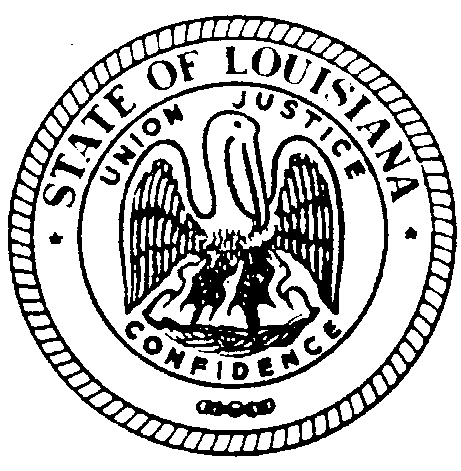 STATE OF LOUISIANALOUISIANA BOARD FOR HEARING AID DEALERS308 Gregory Dr.  Luling, LA 70070    E-Mail- labhad@la.gov   Voice/Text: (504) 655-0383BOARD MEETINGDATE:		             Friday January 20, 2023TIME:			 1:30PM-5:00pm (tentative end time)LOCATION:		Embassy Suites 			4914 Constitution Ave.			Baton Rouge, LA 70808This meeting is open to the public.
Submitted on behalf of The Louisiana State Board for Hearing Aid Dealers by:Dina ZeeviAdministrative SecretaryLouisiana Board for Hearing Aid Dealers(504)655-0383labhad@la.govState of LouisianaTHE LOUISIANA BOARD FOR HEARING AID DEALERSEMBASSY SUITES    4914 CONSTITUTION AVE    BATON ROUGE, LA 70808  CAUCAS ROOMFriday January 20, 2023AGENDACALL TO ORDER – Roll Call-Establish Quorum  Public CommentsAPPROVAL OF AGENDAREADING/APPROVAL OF MINUTES – July 29, 2022SECRETARY/TREASURER’S REPORTReview Budget YTDADMINISTRATIVE SECRETARY’S REPORT Licensed HAD RenewalsTTP IssuedCert. of Endorsement IssuedHearing Exam Applicants- Pass/Fail Corp. Form RenewalsCOMMITTEE REPORTSEthics Committee-Bryan StinsonEXECUTIVE SESSIONComplaint #118 12/21Complaint #120 9/22Examination Committee-Bryan StinsonLegislative Committee- Jeremy Stroud  UNFINISHED BUSINESSNEW BUSINESSAll CEs OnlineELECTION OF OFFICERS DATE AND LOCATION OF NEXT 2023 MEETING/PRACTICAL EXAMINATIONADJOURNMENT